UKEPLAN FOR 6. KLASSE   2023-2024                                           Uke 4	                                                                                       Uke 5Sosialt mål: Jeg kan vise glede når andre lykkes 😊PÅ SKOLEN:MandagTirsdagOnsdagTorsdagFredagMandagTirsdagOnsdagTorsdagFredag NorskSvøm/FysakNorskSamfNorskSvøm/FRINorskSamfNorskgymFysakNorskSamfNorskgymFRINorskSamfMatteMatteFysakMatteEngMatteMatteMatteEngMHMatteMus 6+7Mus 6+7Krle 6+7MHMatteMus 6+7Krle 6+7MHEngKrle 6+7NaturfagKHMHEngNatKHMHEngKHNaturfagKHMHEngNatKHFAGTEMA/LÆRINGSMÅLOPPGAVERNORSK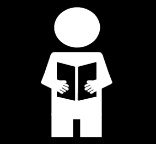 Hvordan ser ingenting ut?Ord og begreperVi jobber med oppgaver og aktiviteter knyttet mot tema.s.219-234.MATTE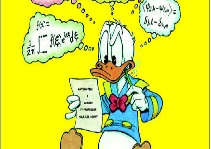 Hva er grafer og paralleller, og hvordan fungerer de?Vi jobber videre med kapittelet om grafer og paralleller i Matemagiske.ENGELSK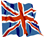 Elevene skal kjenne til fakta om USA. Vi fortsetter med kapittelet “OK, USA!”Vi bruker i hovedsak Aunivers for dette kapitteletKRLE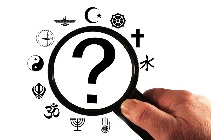 Praksis og Etikk  Vi fortsetter med gruppearbeidet om praksis og etikk innenfor noen valgte religioner.  Gruppen skal sammen lage en Podcast i løpet av prosjektet.  SAFA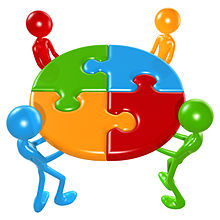 IndustrisamfunnDen industrielle revolusjonHvordan maskiner forandrer måten menneskene lever påVi jobber med ulike oppgaver og aktiviteter knyttet opp mot tema.A-univers.NATURFAG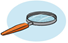 Energi har mange former   Vi arbeider på A-universet og skal lære om Energi og hvordan energi kan gå fra en form til en annen.  Vi bruker blant annet friformkart i arbeide med å lære om hvordan energioverføringer kan skje. LEKSER UKE 4xNORSKLes i minst 15 min hver dag.Les s.226-228 og gjør oppgavene 1-6 s.229 i Ordriket.SAMFUNNSFAGElias legger fram ei internasjonal nyhet, Mykyta legger fram ei nasjonal nyhet og Una legger fram ei lokal nyhet. Dette gjøres til fredag.MATEMATIKKI boken din, lag to linjer som er parallelle, og to som ikke er parallelle. Forklar med ord hva som gjør det ene paret parallelle, men ikke det andre.ENGELSKHvilket kontinent ligger USA i? Hva er hovedstaden i USA?Hvilke land grenser USA til? Du kan bruke internett.LEKSER UKE 5xNORSKLes i minst 15 min hver dag.Les s.236 og gjør oppgavene 1-7 s.237 i Ordriket.MATEMATIKKØv til prøvenSAMFUNNSFAGSigrid legger fram ei internasjonal nyhet, Linnea legger fram ei nasjonal nyhet og Albert legger fram ei lokal nyhet. Dette gjøres til fredag.ENGELSKSkriv 4 setninger i “simple present” og 4 setninger i “present progressive”.INFORMASJON: I uke 4 har gruppe 2 svømming og gruppe 1 gym.Prøve i matematikk i uke 5, kapittel 5, “Vinkler og parallelle linjer”.I uke 5 har gruppe 1 svømming og gruppe 2 gym.